  2   Le fonctionnement psycho-affectif 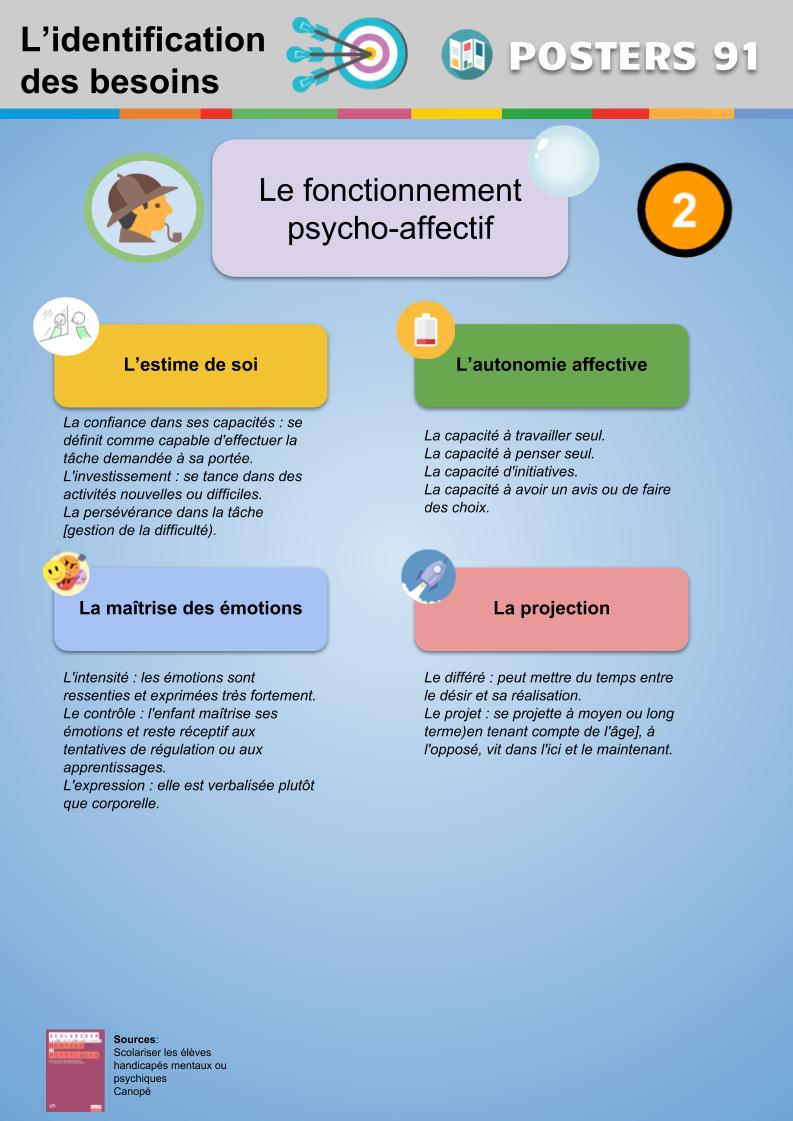 Quelques pistes d’observations non exhaustives à compléter au besoin dans ce domaine afin d’affiner l’identification des besoins éducatifs. ObservablesObservations/remarquesObservations/remarquesObservablesPoints d’appuiObstaclesHypothèses de besoins2-1Capacité à être conscient de ses capacités:savoir “où on est bon”, comment  on préfère apprendre, comment on préfère mémoriser...2-2Capacité à se lancer seul dans une tâche : savoir qu'on est capable de se mobiliser en situation, oser dire qu'on a compris2-2Capacité à persévérer dans la tâche: a besoin de réassurance durant la tâche ou pas.2-2Capacité à appliquer le fonctionnement de la classe en cas d’absence de l’enseignant: pouvoir expliquer le fonctionnement au remplaçant, être flexible et s’adapter à d’autres fonctionnements.2-3Capacité à surmonter une difficulté: l’anxiété le paralyse, le fait abandonner, arrive à se contrôler, a besoin d’être relancé, ou au contraire est tenace et est motivé par la difficulté2-3Capacité à maîtriser l’expression de ses sentiments: este réceptif aux tentatives de régulation ou aux apprentissages.2-3Capacité à mettre des mots sur l’expression de ses sentiments: l'expression  est verbalisée plutôt que corporelle.2-4Capacité à avoir un projet : se projette (à moyen ou long terme) (en tenant compte de l'âge), à l'opposé, vit dans l'ici et le maintenant.2-4Capacité à enchaîner le désir et sa réalisation: peut mettre du temps entre le désir et sa réalisation2-4Capacité à accepter de réussir: savoir quand on a réussi, l'accepter, se projeter en train de réussir